1. B TÝDENNÍ PLÁN			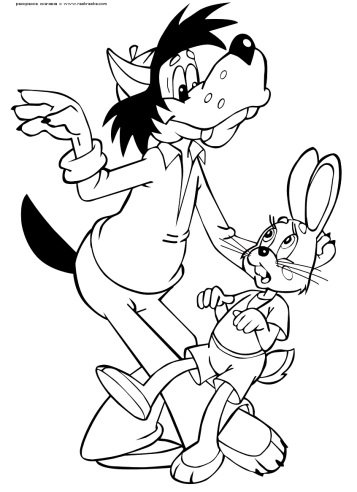 36. týden	(15. 5. – 19. 5. 2017) JMÉNO: ………………………………………… CO SE BUDEME UČIT?JAK SE MI DAŘÍ?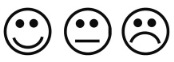 ČTENÍSlabikář str. 97 - 101- Sluchová analýza a syntéza- Dělení slov na slabiky- Opakování probraných    písmen - Čtení slabik, slov a vět- Vyvození slabik mě- Vyprávění Čtu tiskací písmena, slabiky, dodržuji jejich délku a spojuji je do slov a slova do vět.Čtu psací písmena, slabiky, dodržuji jejich délku a spojuji je do slov a slova do vět. Zvládnu vyprávět, co jsem přečetl/a.PSANÍPísanka 4 str. 28 – 30- Rozvoj jemné motoriky- Správný úchop a sezení- Nácvik psacích slabik mě- Opis a přepis vět z tabule a    ze slabikářeUmím opsat bez chyb slova a věty.Přepisuji slova, věty a texty bez chyb.Zvládám diktát.MATEMATIKAMatematika str. 47 – 50- Sčítání a odčítání do 20- Autobus- Číselné pavučiny- Neposedové- Stavby z kostek- Sčítací trojúhelníky- PenízeRozumím zápisu do tabulky - autobus. Umím řešit sčítací trojúhelníky.Dokáži spočítat, kolik korun mám zaplatit za nákup.PRVOUKAPrvouka str. 69 - 71- Lidské tělo, obličej, ruce- HygienaDokážu pojmenovat části lidského těla.Znám zásady správné hygieny.CHOVÁNÍChování o přestávkáchChovám se ohleduplně ke kamarádům venku o velké přestávce.O přestávkách dodržuji ve třídě stanovená pravidla.